Захоплюючий проект 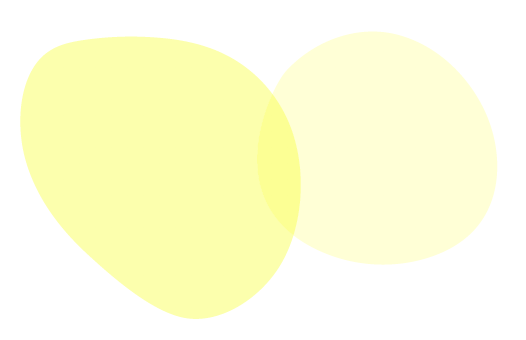 Посібник для вчителя Захоплюючий проект – це чудовий спосіб надати учням право власності та вибору того, що вони вивчають, використовуючи при цьому структурований процес проектного навчання. Захоплюючий проект ідеально підходить для дистанційного або онлайн навчання, а також може бути використаний у звичайних класах. На додаток до академічного навчання під керівництвом учнів, вони також набудуть наступних навичок роботи в реальному світі: Керування часомСпівробітництвоДавати/отримувати зворотний зв'язокСамодисциплінаКритичне мисленняВпевненість в собіВчитися набувати знаньЧасВ "Інструментарії для учнів" процес виконання Захоплюючого проекту триває чотири тижні, але цей час може бути скорочений або збільшений без шкоди для процесу або проекту.БатькамМи рекомендуємо надіслати додому лист для батьків, в якому викладається мета Захоплюючого проекту, графік/терміни виконання та кілька корисних порад про те, як вони можуть допомогти. Деякі ідеї див. у розділі "Зразок листа батькам". Підвищення академічної суворостіМета Захоплюючого проекту - надати учням максимальний вибір та відповідальність за навчання, тому будьте обережні, щоб не порушити цю мету, додаючи непотрібні академічні вимоги. Суворість Захоплюючого проекту можна підвищити, якщо: дати студентам предмет та запропонувати їм вибрати тему у його рамкахдати учням ВЕЛИКЕ питання або варіанти на вибірпривести свої теми/великі питання у відповідність до Цілей сталого розвитку ООНдати учням конкретну мету сталого розвитку ООН та запропонувати їм вибрати тему та питання в рамках цієї мети. Платформа для онлайн-навчанняЗахоплюючий проект ідеально підходить для дистанційного/онлайн навчання, тому що він гнучкий, керований учнями та належить їм. Використання онлайн-платформи навчання (Microsoft TEAMS, Google Classroom, Flipgrid, MeeBook тощо) може полегшити спільну роботу учнів, перевірку вчителем та підвищити відповідальність, щоб переконатися, що всі учні йдуть за планом. Якщо онлайн-платформа навчання не підходить для використання в Захоплюючому проекті, перевірку можна проводити телефоном, електронною поштою або через соціальні мережі. Друзі-критикиУ цій версії Захоплюючого проекту учні співпрацюють із другом-критиком 2-3 рази протягом проекту. Друг-критик - це людина, яка може дати/отримати зворотний зв'язок за проектом, а також підтримати учня, якщо у нього виникнуть проблеми. Друзі-критики мають бути розбиті на пари до початку проекту, щоб можна було обмінятися контактною інформацією. Адаптація для молодших учнівЦя версія Захоплюючого проекту призначена для учнів середньої та старшої школи, які вміють читати, писати та самостійно дотримуватися інструкцій. Для молодших школярів або учнів, які не підходять під ці описи, можна зробити адаптацію, запропонувавши спрощену версію кожного кроку. Можна також роздрукувати "Інструментарій для учнів", щоб учні могли писати свої роботи від руки, а не оформляти їх в електронному вигляді. Замість онлайн-досліджень учні можуть взяти книги, що стосуються їх тем, або отримати список веб-сайтів або відеоматеріалів, які допоможуть їм у процесі дослідження. Якщо Захоплюючий проект виконується вдома, члени сім'ї можуть давати зворотний зв'язок учню замість вчителя чи друга-критика. На етапі КРИТИКА просто замініть слово "вчитель" словом "член сім'ї", щоб зворотний зв'язок все одно був задокументований. Фаза запускуМожливо, буде корисно пройти фазу "Запуск" усім класом до початку дистанційного або онлайн-навчання. Зацікавити дітей Захоплюючим проектом - ключовий момент для підтримки їх інтересу протягом тривалого часу, особливо якщо учні не мають можливості зустрітися особисто. Існує безліч версій Захоплюючого проекту, які можуть використати вчителі. Ця версія була розроблена Imagine If при натхненні наступних педагогів:Евелін Маккалоу (школа Park Maitland School, директор з викладання та навчання)Кайл Вагнер (Transform Educational Consulting, засновник).Ви можете використовувати, змінювати та розповсюджувати цю версію Захоплюючого проекту, щоб вона підходила вашим учням та вашим потребам. Інші ідеї для використання у рамках проектного навчання можна знайти на сайті  www.imagineif.dk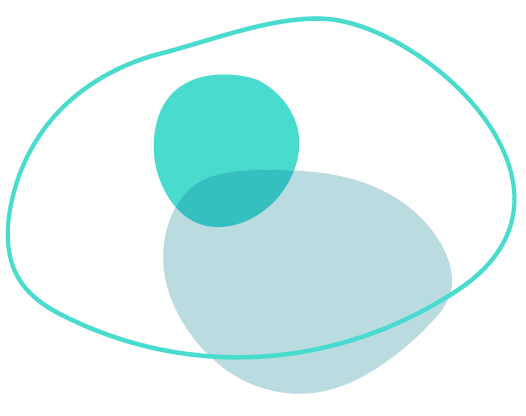 